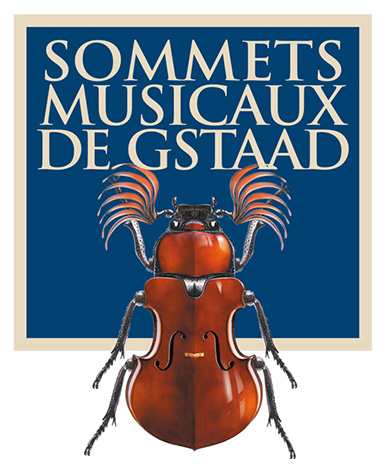 PressemitteilungDas 24. Festival der Sommets Musicaux de Gstaadvom 26. Januar bis 3. Februar 2024In 10 Tagen beginnt die 24. Ausgabe der Sommets Musicaux de Gstaad – Stephen Hough wird durch Michel Dalberto ersetzt
Der englische Pianist Stephen Hough hätte als besonderer Gast des diesjährigen, dem Klavier gewidmeten Festivals auftreten sollen. Aufgrund einer Erkrankung kann Stephen Hough leider nicht nach Gstaad reisen. Er wird durch den französischen Pianisten Michel Dalberto* ersetzt, der das Eröffnungskonzert mit dem Berner Symphonieorchester unter der Leitung von Nicholas Carter am Freitag, den 26. Januar 2024 geben wird und auch die Rolle des Mentors für die jungen Pianisten übernehmen wird, die um die Thierry Scherz und André Hoffmann Preise konkurrieren.Das 24. Festival der Sommets Musicaux de Gstaad unter der künstlerischen Leitung von Renaud Capuçon findet vom 26. Januar bis 3. Februar 2024 statt und bietet 18 Konzerte in den Kirchen von Gstaad, Saanen und Rougemont. Es treten Künstler wie Martha Argerich, Emmanuel Pahud, Daniel Lozakovich, Bertrand Chamayou, Edgar Moreau und Bruce Liu auf, neben anderen, sowie das Hagen Quartett und grossse Schweizer Orchester wie die Berner und Luzerner Sinfonieorchester, während gleichzeitig junge Talente unterstützt werden.Als erstes groses klassisches Event des Jahres bieten die Sommets Musicaux de Gstaad Dinner im Gstaad Palace an, um den Austausch zwischen Publikum und Künstlern zu fördern. Beachtenswert ist auch die Teilnahme der Filmlegende Marthe Keller, die in Saanen die Legende der schönen Maguelone erzählen wird.Alle wichtigen Termine dieses ersten klassischen Festivals des Jahres 2024 finden Sie in der ausführlichen Pressemitteilung in umserem Pressebereich.

*Michel Dalberto begann im Alter von dreieinhalb Jahren mit dem Klavierspielen und hat sich schnell in der Welt der klassischen Musik hervorgetan. Als Schüler von Vlado Perlemuter am Pariser Konservatorium hat er sich als Erbe der Französischen Klavierschule von Cortot etabliert. Er wurde in renommierten Wettbewerben ausgezeichnet, darunter der Clara Haskil Preis im Jahr 1975 und der 1. Preis in Leeds im Jahr 1978. Dalberto hat eine reiche Karriere, geprägt durch Zusammenarbeiten mit grossen Orchestern und Künstlern. Seine Lehrtätigkeit und seine Leidenschaft für Kammermusik heben ihn hervor, ebenso wie sein Interesse an Gastronomie und anderen Leidenschaften. Michel Dalberto war Professor am Pariser Konservatorium, eine Position, die er 2022 verlassen hat. Seit 2023 unterrichtet er an der neuen Yehudi Menuhin Schule, die im September 2022 in Qingdao (China) eröffnet wurde.

Wir freuen uns darauf, Sie bald in der märchenhaften Landschaft von Gstaad für großartige Momente der Musik zu begrüssen.Verein der Sommets Musicaux de Gstaad----------------------------------------------------------------------------------------------------------------------------Programm, Karten und Vorverkaufwww.sommets-musicaux.chKarten sind im Tourismusbüro von Gstaad, bei ticketcorner.ch und an der Abendkasse erhältlich. Der Kartenvorverkauf beginnt am 11. September 2023. Reservierungen können vorgenommen werden bei:Tourismusbüro Gstaad: +41 33 748 81 82 ticketing@gstaad.chTicketpreise pro Konzert: zwischen CHF 30 und CHF 150 (Schweizer Franken), je nach Kategorie und VeranstaltungsortJugendtarif („Jeunesse“, für Personen zwischen 5 und 25 Jahren): 50 % ErmässigungTarif für Einheimische („Indigènes“): 10 % ErmässigungDas Konzert am 28. Januar um 11 Uhr in der Kirche von Rougemont ist kostenlosDas Konzert für Kinder am 30. Januar in der Kirche Saanen, Die schöne Magelone, um 10 Uhr ist kostenlosEin kurzer Blick auf die Sommets Musicaux de GstaadSeit ihrer Gründung im Jahr 2001 gelten die Sommets Musicaux de Gstaad als das ultimative Winterfestival – eine Veranstaltung, die alle Liebhaber klassischer Musik begeistert. Jedes Jahr versammeln sich junge talentierte Musiker, international bekannte Künstler und Musikliebhaber in diesem bezaubernden, schneebedeckten Paradies, um einige der besten Werke des klassischen Repertoires aufzuführen und zu geniessen.Das Festival ist in drei Kategorien gegliedert: drei Konzertzyklen, verteilt auf drei herausragende Veranstaltungsorte. Am Nachmittag wird in der St.-Nikolaus-Kapelle Gstaad eine Auswahl der vielversprechendsten jungen Künstler präsentiert. Am Abend werden die Kirchen von Rougemont und Saanen ihr Publikum mit den Klängen berühmter Solisten und international bekannter Orchester erfreuen.Les Amis des Sommets Musicaux de GstaadDer nach der ersten Konzertreihe gegründete Freundeskreis Les Amis des Sommets Musicaux de Gstaad unter der Leitung von Véronique de Sénépart bietet dem Festival eine unschätzbare Unterstützung.Die vollständige Pressemappe mit einer Pressemitteilung, dem vollständigen Veranstaltungsprogramm, Biografien der Künstler und HD-Bildern der Künstler, der verschiedenen Veranstaltungsorte sowie dem Sommets Musicaux-Logo und dem Akkreditierungsformular können Sie hier herunterladen: www.sommets-musicaux.ch/presseAus organisatorischen Gründen wären wir Ihnen dankbar, wenn Sie sich bis Freitag, den 15. Dezember 2023 akkreditieren könnten: www.sommets-musicaux.ch/accreditation-form/accreditation-form-in-french (französische Version)Kontakt für die Medien:Schweiz und AuslandMusic Planet, Alexandra Egli, +41 79 293 84 10, alexandra.egli@music-planet.chPräsidentin:Vera Michalski-HoffmannDirektorin:Ombretta RavessoudKünstlerischer Leiter:Renaud Capuçon